Примерный список литературыдля чтения детям 5-6 летпо программе «От рождения до школы»Под ред. Н. Е. Вераксы, Т. С. Комаровой, М. А. ВасильевойСтаршая группа (от 5 до 6лет)Русский фольклорПесенки.«Как на тоненький ледок…»; «Николенька-гусачок…»; «Уж я колышки тешу»; «Как у бабушки козел»; «По дубочку постучишь, прилетает синий чиж»; «Ранним-рано поутру»;«Грачи-киричи.»;«Уж ты, пташечка, ты залетная»;«Ласточка- ласточка»;«Дождик, дождик, веселей»;«Божья коровка».Сказки.«Лиса и кувшин», обр. О. Капицы;«Крылатый, мохнатый да масляный» обр. И. Карнауховой;«Хаврошечка», обр. А. Н, Толсто; «Заяц-хвастун», обр. О. Капицы;«Царевна- лягушка», обр. М. Булатова;«Рифмы», авторизированный пересказ Б. Шергина; «Сивка-Бурка», обр. М. Булатова;«Финист — Ясный сокол», обр. А. Платонова;«Никита Кожемяка» (из сборника сказок А. Афанасьева);«Докучные сказки».Зарубежные народные сказки.«О мышонке, который был кошкой, собакой и тигром», инд. пер. Н. Ходзы;«Как братья отцовский клад нашли», молд., обр. М. Булатова;«Желтый аист», кит., пер. Ф. Ярлина.Фольклор народов мираПесенки.«Гречку мыли», литов., обр. Ю. Григорьева; «Дом, который построил Джек», пер. с англ. С. Маршака;«Счастливого пути!», голл., обр. И. Токмаковой; «Веснянка», укр., обр. Г. Литвака;«Друг за дружкой», тадж., обр. Н. Гребнева (в сокр.).Сказки.«Кукушка», ненецк., обр. К. Шаврова;«Чудесные истории про зайца по имени Лек», сказки народов Западной Африки, пер. О. Кустовой и В. Андреева;«Златовласка», пер. с чеш. К. Паустовского;«Три золотых волоска  Деда-Всеведа», пер. с чеш. Н. Аросьевой (из сборника сказок К. Я. Эрбена).Произведения поэтов и писателей РоссииПоэзия.М. Цветаева «У кроватки»;С. Маршак «Пудель»;С. Есенин «Береза», «Черемуха»;А. Фет «Кот поет, глаза прищурил»;С. Черный «Волк»;В. Левин «Сундук», «Лошадь»;М. Яснов «Мирная считалка»; С. Городецкий «Котенок»;А. Барто. «Веревочка»;Я. Аким «Жадина»;Ю. Мориц «Домик с трубой»; Р. Сеф «Совет», «Бесконечные стихи»;Д. Хармс «Уж я бегал, бегал, бегал,.»;Д. Чиарди «О том, у кого три глаза», пер. с англ. Р Сефа;Б. Заходер «Приятная встреча»;С. Черный «Волк»;А. Плещеев «Мой садик»;С. Маршак «Почта».Проза.В. Дмитриева «Малыш и Жучка» (главы);Л. Толстой «Косточка», «Прыжок», «Лев и собачка»; Н. Носов «Живая шляпа»;Алмазов «Горбушка»;А. Гайдар «Чук и Гек» (главы);В. Драгунский «Друг детства», «Сверху вниз, наискосок»;К. Паустовский «Кот-ворюга».Б. Житков «Белый домик», «Как я ловил человечков»; Г, Снегирев «Пингвиний пляж», «К морю», «Отважный пингвиненок»;Л. Пантелеев «Буква «ы»;М. Москвина «Кроха»;А. Митяев «Сказка про трех пиратов».Литературные сказки.Т. Александрова «Домовенок Кузька» (главы); B.Бианки «Сова»;Б. Заходер «Серая звездочка»;А. Пушкин «Сказка о царе Салтане, о сыне его славном и могучем богатыре Гвидоне Салтановиче, о прекрасной царевне Лебеди»;П. Бажов «Серебряное копытце»;Н. Телешов «Крупеничка»;В. Катаев «Цветик-семицветик».Произведения поэтов и писателей разных странПоэзия.А. Милн «Баллада о королевском бутерброде», пер. с англ. C.Маршака;В. Смит «Про летающую корову», пер. с англ. Б. Заходера;Я. Бжехва «На горизонтских островах», пер. с польск. Б. Заходера;Лж. Ривз «Шумный Ба-бах», пер. с англ. М. Бородицкой;«Письмо ко всем детям по одному очень важному делу», пер. с польск. С. Михалкова.Литературные сказки.X. Мякеля «Господин  Ау» (главы, пер. с финск. Э. Успенского;Р. Киплинг «Слоненок», пер. с англ. К. Чуковского, стихи  пер. С. Маршака;А. Линдгрен «Карлсон, который живет на крыше, опять прилетел» (главы в сокр., пер. со швед. Л. Лунгиной.А. Волков «Волшебник Изумрудного города» (главы); О. Пройслер «Маленькая Баба-яга», пер. с нем. Ю. Коринца;Дж. Родари «Волшебный  барабан» (из книги «Сказки, у которых три конца», пер. с итал. И. Константиновой;Т. Янссон «О самом последнем в мире драконе», пер. со швед. Л. Брауде;«Шляпа волшебника», пер. В. Смирнова;Г. Сапгир «Небылицы в лицах», «Как лягушку продавали»;Л. Петрушевская «Кот, который умел петь»;А. Митяев. «Сказка про трех пиратов».Для заучивания наизусть.«По дубочку постучишь.», рус. нар. песня;И. Белоусов «Весенняя гостья»;Е. Благинина. «Посидим в тишине»;М. Исаковский. «Поезжай за моря-океаны»;М. Карем. «Мирная считалка», пер. с франц. В. Берестова;А. Пушкин. «У лукоморья дуб зеленый» (из поэмы «Руслан и Людмила»);И. Суриков. «Вот моя деревня».Для чтения в лицахЮ. Владимиров. «Чудаки»;С. Городецкий. «Котенок»;В. Орлов. «Ты скажи мне, реченька»;Э. Успенский. «Разгром».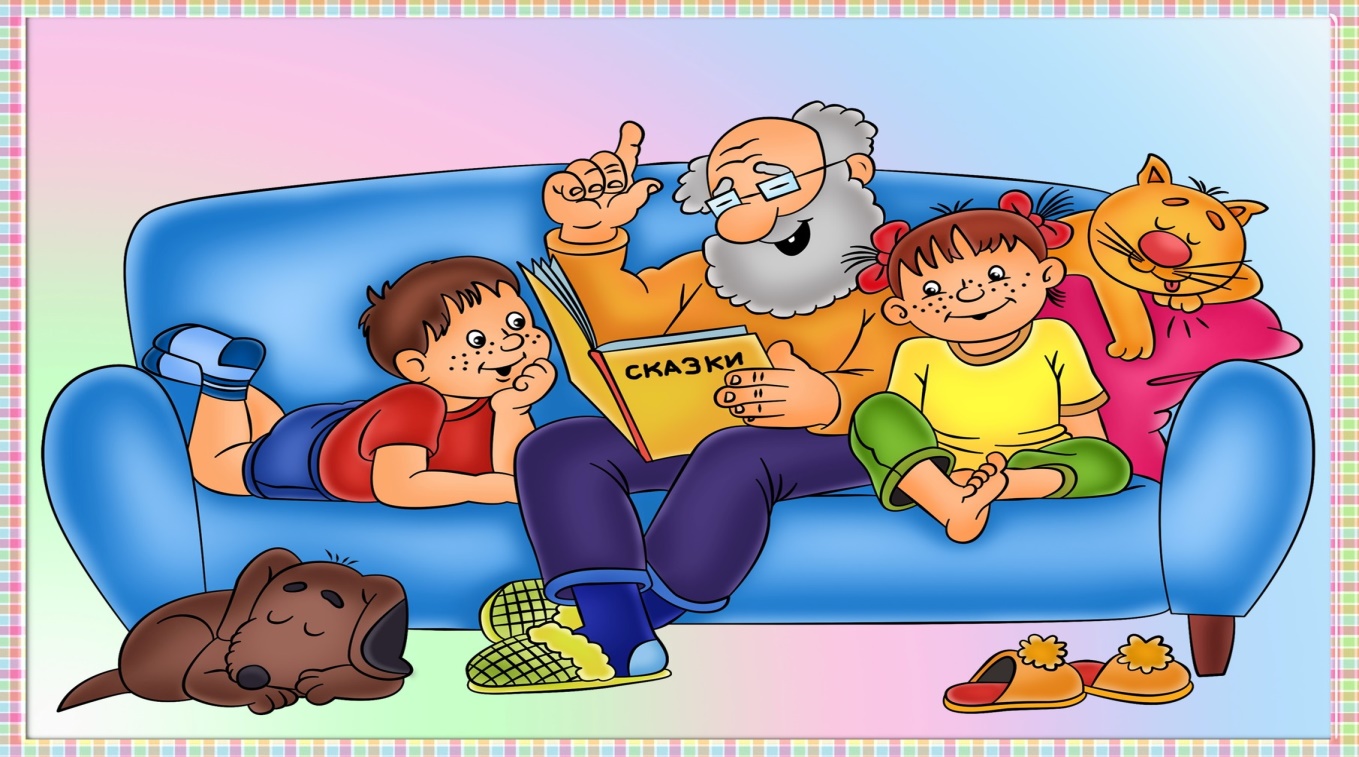 